ПРОЕКТ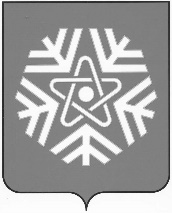 администрация снежинского городского округаПОСТАНОВЛЕНИЕ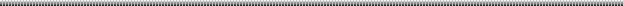 О выявлении правообладателейранее учтенного объектанедвижимостиВ соответствии со статьей 69.1 Федерального закона от 13.07.2015№ 218-ФЗ «О государственной регистрации недвижимости», на основании договора № 7531 о безвозмездной передаче квартир в собственность граждан от 08.03.1997 г., руководствуясь статьями 34, 39 Устава муниципального образования «Город Снежинск»,ПОСТАНОВЛЯЮ:В отношении жилого помещения с кадастровым номером 74:40:0101015:2450, площадью 47,1 кв. м, местоположение: Челябинская обл., г. Снежинск, улица Победы, дом 22, квартира 90, в качестве его правообладателя, владеющего данным жилым помещением недвижимости на праве долевой собственности, выявлены:Ярославцева Татьяна Владимировна, 	 года рождения, паспорт гражданина Российской Федерации серия 	 № 	, выдан 	, 	, СНИЛС 	, адрес регистрации по месту жительства: 			;Ярославцев Никита Валерьевич, 	 года рождения, паспорт гражданина Российской Федерации серия 	 № 	, выдан 	, 	, СНИЛС 	, адрес регистрации по месту жительства: 			;Ярославцев Антон Валерьевич, 	 года рождения, паспорт гражданина Российской Федерации серия 	 № 	, выдан 	, 	, СНИЛС 	, адрес регистрации по месту жительства: 	.Право собственности Ярославцевой Татьяны Владимировны, Ярославцева Никиты Валерьевича, Ярославцева Антона Валерьевича на указанный в пункте 1 настоящего постановления объект недвижимости подтверждается договором № 7531 о безвозмездной передаче квартир в собственность граждан от 08.03.1997, зарегистрированным в БТИ 25.08.1997 (прилагается). Отделу жилья и социальных программ администрации города Снежинска направить в орган регистрации прав настоящее постановление, заявление о внесении в Единый государственный реестр недвижимости сведений о правообладателе ранее учтенного объекта недвижимости и иные документы, необходимые для внесения изменений в сведения Единого государственного реестра недвижимости.4. Контроль за выполнением настоящего постановления возложить на заместителя главы городского округа Д.А. Шарыгина.Глава Снежинского городского округа 							          А.С. Пульниковот№